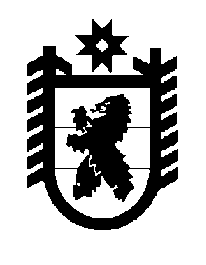 Российская Федерация Республика Карелия    ПРАВИТЕЛЬСТВО РЕСПУБЛИКИ КАРЕЛИЯПОСТАНОВЛЕНИЕот  8 июля 2016 года № 252-Пг. Петрозаводск О внесении изменений в Положение оГосударственном комитете по транспортуРеспублики КарелияПравительство Республики Карелия п о с т а н о в л я е т:           Внести в постановление Правительства Республики Карелия 
от 5 августа 2013 года № 242-П «Об утверждении Положения о Государственном комитете Республики Карелия  по транспорту»  (Собрание законодательства Республики Карелия, 2013, № 8, ст. 1440; № 10, ст. 1854; 
№ 11, ст. 2087; № 12, ст. 2282; № 2, ст. 246; (Официальный интернет-портал правовой информации (www.pravo.gov.ru), 11 мая 2016 года, 
№ 1000201605110003) следующие изменения:1) в наименовании слова «Государственном комитете Республики Карелия по транспорту» заменить словами «Государственном комитете Республики Карелия по дорожному хозяйству, транспорту и связи»;абзац второй изложить в следующей редакции: «Утвердить прилагаемое Положение о Государственном комитете Республики Карелия по дорожному хозяйству, транспорту и связи.»;2) в Положении о Государственном комитете Республики Карелия по транспорту, утвержденном указанным постановлением: наименование изложить в следующей редакции: «Положение о Государственном комитете Республики Карелия по дорожному хозяйству, транспорту и связи»;пункт 1 изложить в следующей редакции:«1. Государственный комитет Республики Карелия по дорожному хозяйству, транспорту и связи (далее – Комитет) является органом исполнительной власти Республики Карелия, проводящим государственную политику и осуществляющим функции в сфере дорожного хозяйства, транспорта и связи.»;в пункте 10:подпункте 24 слово «опасных,» исключить;дополнить подпунктами 35.1 – 35.3:«35.1) согласовывает режим работы объектов почтовой связи организаций федеральной почтовой связи на территории Республики Карелия;35.2) разрабатывает для федерального органа исполнительной власти, осуществляющего управление деятельностью в области почтовой связи, предложения о совершенствовании и развитии сети почтовой связи на территории Республики Карелия;35.3) разрабатывает предложения о содействии организациям связи, оказывающим универсальные услуги связи, в получении и (или) строительстве сооружений связи и помещений, предназначенных для оказания универсальных услуг связи;»;подпункт 5 пункта 14 дополнить словами:  «, за исключением прав и обязанностей представителя нанимателя в части соблюдения государственными гражданскими служащими Комитета законодательства о противодействии коррупции;».           Глава Республики  Карелия                       			      	        А.П. Худилайнен